	Женева, 24 марта 2023 годаУважаемая госпожа,
уважаемый господин,1	2-я Исследовательская комиссия МСЭ-Т (Эксплуатационные аспекты предоставления услуг и управления электросвязью) намеревается применить традиционную процедуру утверждения, описанную в разделе 9 Резолюции 1 (Пересм. Женева, 2022 г.) ВАСЭ, для утверждения упомянутого выше проекта текста на своем следующем собрании, которое состоится 6–15 ноября 2023 года. Повестка дня и вся соответствующая информация, касающаяся собрания 2-й Исследовательской комиссии МСЭ-Т, будет представлена в Коллективном письме 3/2.2	Название и резюме предлагаемого к утверждению проекта текста МСЭ-Т, а также указание на место его размещения содержатся в Приложении 1.3	Настоящий Циркуляр открывает официальные консультации с Государствами – Членами МСЭ относительно возможности рассмотрения этого текста с целью его утверждения на предстоящем собрании в соответствии с п. 9.4 Резолюции 1. Государствам-Членам предлагается заполнить содержащуюся в Приложении 2 форму и вернуть ее не позднее 23 час. 59 мин. UTC 25 октября 2023 года.Государства-Члены, которые не предоставят полномочий для осуществления процедуры, должны сообщить Директору БСЭ причины такого мнения и указать, какие возможные изменения могли бы способствовать продолжению работы.С уважением,Сейдзо Оноэ
Директор Бюро
стандартизации электросвязи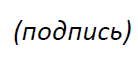 Приложение 1Резюме и указание на место размещения проекта новой 
Рекомендации МСЭ-Т E.1120 (ранее E.gap), по которому сделано заключение1	Проект новой Рекомендации МСЭ-T E.1120 (ранее E.gap) [R8]Процессы МСЭ-T, связанные с присвоением глобальных ресурсов наименования, нумерации, адресации и идентификации РезюмеВ Рекомендации МСЭ-Т E.1120 детально описываются процессы, которые должны использоваться заявителем, Бюро стандартизации электросвязи (БСЭ) и 2-й Исследовательской комиссией МСЭ-T1 (ИК2, далее именуемой как исследовательская комиссия) для присвоения:•	идентификационных кодов (IC) E.164, связанных с кодами стран категории E.164, называемых совместными кодами стран (CC) для сетей, комбинация которых известна как "CC + IC";•	общих кодов страны в системе подвижной связи (MCC) E.212 для сетей и их соответствующих кодов сетей подвижной связи (MNC);•	общих идентификационных номеров эмитентов E.118;•	управление МСЭ-T распределением глобально присвоенных идентификационных номеров эмитентов (IIN) Е.118.1;•	общих кодов сети подвижной связи TETRA E.218.Ресурсы наименования, нумерации, адресации и идентификации (ННАИ), указанные в приведенном выше списке, также известны как глобальные ресурсы ННАИ.Приложение 2Предмет: Ответ Государств-Членов на Циркуляр 85 БСЭКонсультации по проекту новой Рекомендации МСЭ-Т E.1120 (ранее E.gap), по которому сделано заключениеУважаемая госпожа,
уважаемый господин,В рамках консультаций с Государствами-Членами по указанному в Циркуляре 85 БСЭ проекту текста, по которому сделано заключение, хотел/хотела бы сообщить вам мнение данной администрации, изложенное в таблице, ниже.С уважением,[Фамилия]
[Официальная должность/титул]
Администрация [Государства-Члена]_______________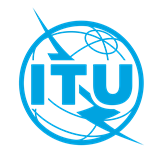 Международный союз электросвязиБюро стандартизации электросвязиОсн.:Циркуляр 85 БСЭ
SG2/RCКому:–	Администрациям Государств – Членов СоюзаКопии:–	Членам Сектора МСЭ-Т–	Ассоциированным членам МСЭ-Т, участвующим в работе 2-й Исследовательской комиссии–	Академическим организациям − Членам МСЭ–	Председателю и заместителям председателя 2-й Исследовательской комиссии МСЭ-Т–	Директору Бюро развития электросвязи–	Директору Бюро радиосвязиТел.:Факс:Эл. почта:+41 22 730 5415+41 22 730 5853tsbsg2@itu.intКому:–	Администрациям Государств – Членов СоюзаКопии:–	Членам Сектора МСЭ-Т–	Ассоциированным членам МСЭ-Т, участвующим в работе 2-й Исследовательской комиссии–	Академическим организациям − Членам МСЭ–	Председателю и заместителям председателя 2-й Исследовательской комиссии МСЭ-Т–	Директору Бюро развития электросвязи–	Директору Бюро радиосвязиПредмет:Консультации с Государствами-Членами по проекту новой Рекомендации МСЭ-Т E.1120 (ранее E.gap), по которому сделано заключение и который предложен для утверждения на собрании 2-й Исследовательской комиссии МСЭ-Т, 
Женева, 6−15 ноября 2023 годаКому:Директору 
Бюро стандартизации электросвязиМеждународный союз электросвязиPlace des NationsCH 1211 Geneva 20, SwitzerlandОт:[Фамилия][Официальная должность/титул][Адрес]Факс:Эл. почта:+41 22 730 5853tsbdir@itu.intФакс:Эл. почта:Дата:[Место,] [Дата]Выбрать одну из двух ячеекПроект новой Рекомендации 
МСЭ-Т E.1120 (ранее E.gap)	Предоставляет полномочия ИК2 для рассмотрения этого текста с целью его утверждения (в этом случае выбрать один из двух вариантов ⃝):⃝	Замечания или предлагаемые изменения отсутствуют⃝	Замечания и предлагаемые изменения прилагаютсяПроект новой Рекомендации 
МСЭ-Т E.1120 (ранее E.gap)	Не предоставляет полномочий ИК2 для рассмотрения этого текста с целью его утверждения (причины этого мнения и возможные изменения, которые могли бы способствовать продолжению работы, прилагаются)